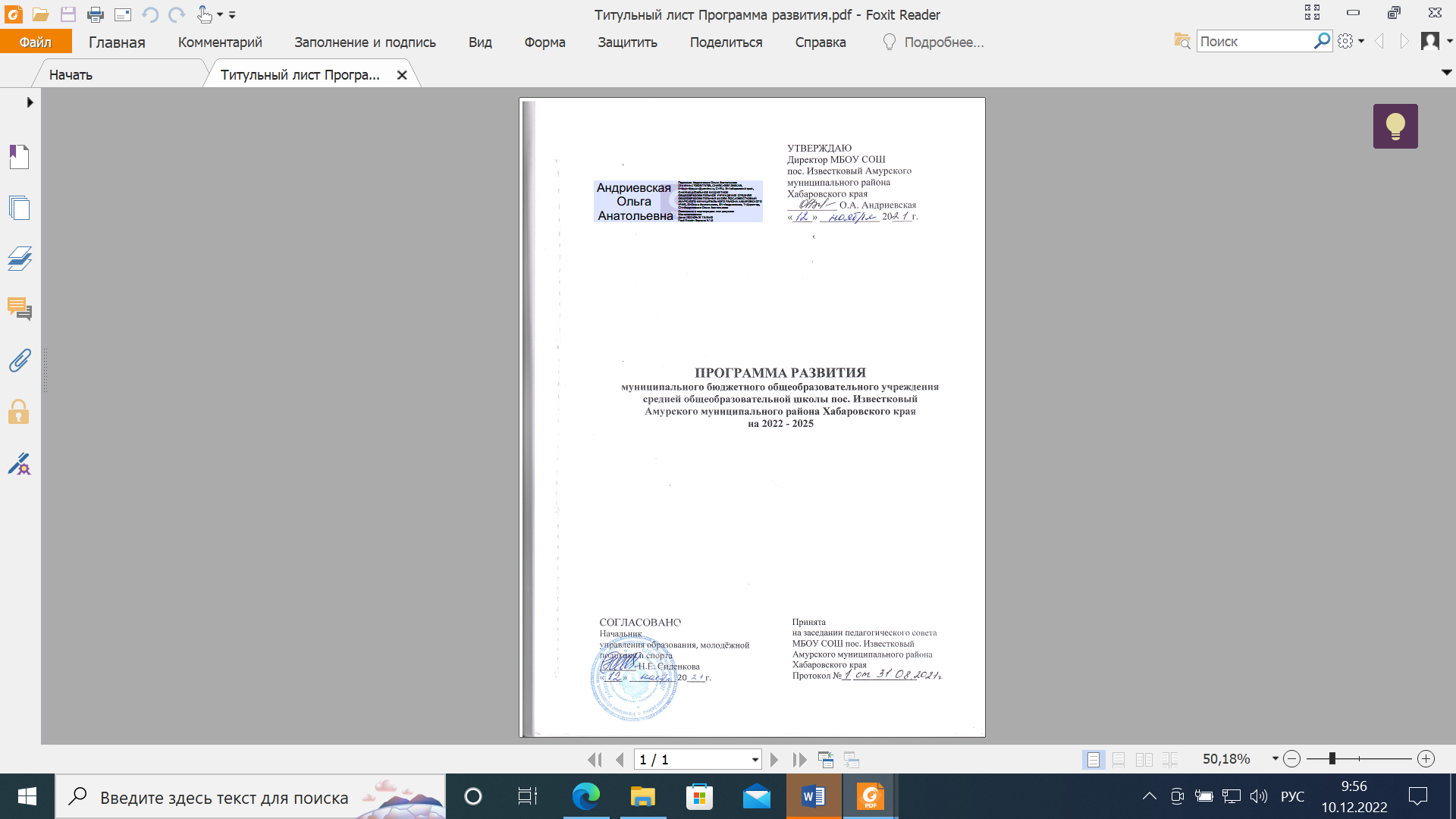 СОДЕРЖАНИЕПАСПОРТ ПРОГРАММЫ РАЗВИТИЯ ПРОБЛЕМНЫЙ АНАЛИЗ СОСТОЯНИЯ ШКОЛЫ       3. ОСНОВАНИЯ ДЛЯ РАЗРАБОТКИ ПРОГРАММЫМИССИЯ И НАПРАВЛЕНИЯ ПРОГРАММЫЦЕЛЕВЫЕ ПРОГРАММЫОСНОВНЫЕ МЕРОПРИЯТИЯ ПО РЕАЛИЗАЦИИ ПРОГРАММЫСИСТЕМА УПРАВЛЕНИЯ ШКОЛОЙ В РЕЖИМЕ РАЗВИТИЯФИНАНСОВЫЙ ПЛАН РЕАЛИЗАЦИИ ПРОГРАММЫ1.ПАСПОРТ ПРОГРАММЫ РАЗВИТИЯ ШКОЛЫПРОБЛЕМНЫЙ АНАЛИЗ СОСТОЯНИЯ ШКОЛЫОбщая характеристика школыМуниципальное бюджетное общеобразовательное учреждение «Средняя общеобразовательная школа пос. Известковой Амурского муниципального района Хабаровского края функционирует на основе:лицензии № 2231 серия А от 24.02.2016 г.;Устава школы, принятого в 2019 году.МБОУ СОШ пос. Известковой находится по адресу: 682652 Хабаровский край, Амурский район, пос. Известковый, ул. Центральная, 14а.Телефон: (42 142) 48-5-74Е-mail: mou_soh@bk.ruСайт школы: http://mousohizv.ucoz.ruДиректор школы Андриевская Ольга АнатольевнаШкола была открыта в феврале1974г. и стала преемницей Падалинской средней школы Амурского района Хабаровского краяУчредителем школы является Администрация Амурского муниципального района Хабаровского края в лице Управления образования молодежной политики и спорта администрации Амурского муниципального района Хабаровского края.Контингент учащихся составляют дети пос. Известковый, пос. Падали, пос. Малмыж.Режим работы школыПо состоянию на 1 января 2022 года в школе обучатся 165 обучающихся. Число классов ступенямI ступень- 5 класса, II ступень - 5 классов, III ступень – 2 класса. Итого:12 класс - комплектовОбразовательный процесс осуществляется в режиме 5-ти дневной рабочей недели в 1-4-х классах и в режиме 6-ти дневной рабочей недели во 2-11 классах.Школа работает в одну смену.Начало учебных занятий: 8. 30 час.Организация образовательного процесса регламентируется календарным учебным графиком. Режим функционирования устанавливается в соответствии с СанПин 2.4.2.2821- 10, Уставом школы.Продолжительность учебного года: 2-8,10 классы – не менее 34 недель;1, 9, 11 классы 33 недели.	Учебный год в школе начинается 1 сентября.Продолжительность урока - 45 минут.Занятия проводятся шесть дней в неделю, пять дней в неделю – обучающиеся 1-4 –ых классов.Кадровый потенциалНа 2021-2022 учебный год школа укомплектована педагогическими кадрами по всем образовательным программам согласно приложению к лицензии, что позволяет проводить обучение по всем предметам федерального государственного образовательного компонента.Руководящий состав школы:О.А Андриевская –   директор, высшее образование, соответствие, стаж работы 36 лет;Организация образовательного процессаМуниципальное бюджетное общеобразовательное учреждение средняя общеобразовательная школа осуществляет образовательную деятельность начального, основного общего и среднего (полного) общего образования в соответствии с целями, обозначенными в Уставе школы.Учебный план составлен на основе Федерального Базисного учебного плана общеобразовательных учреждений и Федерального Государственного Образовательного Стандарта.Организация учебно-воспитательного процесса на I ступени обучения строится на основе развивающей программы «Школа России» по ФГОС НОО, ФГОС ООО и ФГОС СОО.С целью развития речевой культуры младших школьников и адаптации в условиях современного цивилизованного общества со второго класса введено изучение английского языка. Образовательная область «Математика» со 2 класса расширена преподаванием предмета «Информатика».Учебный план II ступени призван обеспечить относительно завершенное образование, которое явится базовым для продолжения обучения. В связи с этим, а также с целью подготовки учащихся к углубленному изучению предметов идет усиление основных базовых дисциплин: таких как русский язык, математика. Введен второй иностранный язык (итальянский )Спецификой учебного плана III ступени является то, что в нем за счет школьного компонента увеличено количество учебных часов, отводимых на изучение математики, обществознания, права. В 10-11 классах ведётся профильное обучение:Во всех классах ведутся электронные дневники.              Таким образом, учебный план школы обеспечивает:обязательность федерального компонента;единство образовательного пространства;целостность и сочетаемость инвариантной и вариативной частей, отражающих согласованность потребностей в образовании личности, общества и государства;особенности образовательного учреждения;преемственность структуры и содержания начального, основного и среднего (полного) общего образования;вариативность,	обеспечивающую	индивидуальные	потребности	в образовании;Материально-техническая базаШкола расположена в двухэтажном типовом здании, имеет все виды благоустройства, оснащена пожарной сигнализацией. Есть спортивный зал, спортивная площадка, библиотека с читальным залом, столовая, 18 учебных кабинетов, в том числе кабинет физики, химии и биологии, компьютерный класс, кабинет обслуживающего труда, кабинет Точка роста (ОБЖ, информатика, технология), кабинет внеурочной деятельности, истории. Демонстрационные, раздаточные, дидактические материалы имеются, однако, требуется их обновление и пополнение.Общий объем библиотечного фонда 6373 экз., из них: 3927 экз. – учебники, 2446 экз. – художественная, популярная, периодическая литература, 863 экз. – справочные пособия по предметам. Учебные кабинеты оснащены необходимым мультимедийным оборудованием, некоторые находятся в стадии доукомплектования; имеется выход в Интернет с высокой скоростью. Обеспечена достаточная ресурсная база по оснащенности предметов, позволяющая в полном объеме выполнять учебные программы. Сформирована медиатека – 179 экз.Финансирование школы осуществляется из двух источников: средств краевого и муниципального бюджетов.Основную долю средств бюджета составляет заработная плата с единым социальным налогом. Бюджетное финансирование в последние три года несколько выросло, выросла и сумма расходов на заработную плату сотрудников, при этом есть сокращения количества бюджетных средств, выделяемых на укрепление материально-технической базы школы. Не хватает средств на проведение ремонта здания школы, приобретение учебного оборудования, мебели, спортинвентаря. Тем не менее, материально-техническая база школы продолжает развиваться.Анализ внешней и внутренней средыАктуальность разработки данной концепции и программы обусловлена тем, что в последние годы произошли значительные изменения внешних и внутренних условий жизнедеятельности школы, которые диктуют необходимость дальнейшего Основные вызовы политической среды:Освоение учащимися новых социальных навыков и ролей, развитие культуры социального поведения с учетом становления открытого общества. Знание основ политической системы.Формирование правовой культуры: знание своих прав и обязанностей, эффективно использовать эти знания для защиты своих прав и свобод, уважение прав и свобод других людей.Осознание процессов глобализации мира. Понимание и уважение других культур. Формирование установок толерантного сознания. Овладение как минимум одними иностранным языком на уровне свободного общения.Развитие форм государственно-общественного управления образовательным учреждением (попечительские советы, фонды поддержки образовательных учреждений и т.д.)развития образовательного процесса в школе.Внешние условия – это изменяющиеся условия в социальной,политической и экономической жизни страны. Наиболее важные из них следующие:переход к рыночным отношениям в экономике, обуславливающий необходимость подготовки школьников к жизни в условиях рыночной экономики;ориентация социальной жизни страны на нормы и ценности гражданского общества, обуславливающая необходимость эффективно использовать существующие социальные институты и законодательство для защиты и реализации собственных прав и свобод;интеграция России в мировое сообщество, обуславливающая необходимость понимания учащимися культур других народов, необходимость патриотического воспитания, формирования установок толерантного сознания;информатизация мирового сообщества, обуславливающая необходимость создания информационной образовательной среды в школе, а также освоения ее школьниками на уровне пользователя новых информационных технологий.Учитываются следующие внешние условия, относящиеся к изменениям в системе образования:обновление содержания образования;переход на новый финансово-хозяйственный механизм;развитие самостоятельности образовательных учреждений;введение новых форм аттестации выпускников;расширение применения современных педагогических технологий;поэтапное введение федеральных государственных образовательных стандартов общего образования.Внутренние условия:совершенствование структуры и содержания образования;сохранение и укрепление здоровья участников образовательного процесса;содействие повышению роли семьи в воспитании детей;развитие профессионализма и творческого потенциала педагогических кадров;возможность проявления детской инициативы и ее поддержка со стороны взрослых;выработка гуманистического стиля отношений между всеми участниками образовательного процесса.Возможности социально-культурной средыШкола востребована у жителей Падалинского сельского поселения, последние три года значительно увеличился набор детей в первый класс. Но в связи закрытием части, количество обучающихся сократилось.Основная причина притока – перемена места жительства.Для обеспечения самостоятельной работы учащихся в школе созданы комплекс информационных условий:      1. Компьютерная база с выходом в Интернет, современная библиотека; центр «Точка    роста»2. Система дополнительного образования, обеспечивающая каждому учащемуся условия для индивидуального развития; для развития и обеспечения досуга обучающихся в течение года работают кружки и объединения; заключены договора  на дополнительное  образовательное  с  ЦДЮТиЭ Туризма  и  центром творчества «Темп». система внеклассной работы, внеурочная деятельность сформированная на основе школьных традиций, активно использующая достижения педагогики и психологии, позволяет удовлетворять разносторонние потребности личности современного школьника;3. Постоянное повышение квалификации педагогического коллектива позволило педагогам широко использовать современные образовательные технологии, как условие формирование базовых компетенций учащихся в обучении.Проблемы, которые предстоит решить в рамках первого этапа программы, касаются, в первую очередь, организационно-правового развития школы по обеспечению доступности инновационных образовательных программ в условиях рыночных отношений. Проблемы классифицированы в соответствии с характером предполагаемых преобразований:Школа создала устойчивую систему управления, которая является двигателем развития и обеспечит динамично повышающиеся результаты для всех сфер деятельности. корректировку целей и задач по результатам деятельности, что позволяет обеспечить развитие школы, ориентированное на принципы опережающего развития.  В то же время проблемно-ориентированный анализ позволил выявить проблемные точки образовательной системы школы, на которых необходимо сосредоточить внимание руководству и педагогическому коллективу: недостаточно оснащение школы, чтобы развивать ИКТ-компетенции на углублённом уровне у учащихся, выстраивать виртуальную инфраструктуру для работы педагогического коллектива; профессиональный рост отдельных педагогических работников отстает от новых тенденций развития отечественного образования; недостаточно используется потенциал одарённых детей.3.Основания для разработки программы развитияПеред началом разработки программы рабочая группа проанализировала:результативность реализации программы развития школы на 2019-2021 годы;потенциал развития школы на основе SWOT–анализа возможностей и проблем образовательной организации;возможные варианты развития.Основания для разработки программы развития школы по итогам SWOT-анализаSWOT-оценка актуального состояния внутреннего потенциала SWOT-анализ потенциала развития ОУ позволяет предположить, что в настоящее время ОУ располагает образовательными ресурсами, способными удовлетворить запрос на получение качественного образовательного продукта, востребованного родителями и широким социумом. Для реализации программы развития образовательное учреждение имеет соответствующее учебно-методическое, материально-техническое, кадровое обеспечение. Школа укомплектована руководящими и педагогическими кадрами, специалистами, обеспечивающими функционирование и развитие образовательного учреждения. Вместе с тем, ряд существующих факторов, может привести к снижению эффективности работы ОУ. SWOT- анализ внешней среды Для анализа макросреды в современном менеджменте используется PEST анализ (STEP – анализ), представлен в таблице. PESTанализ тенденций, имеющих существенное значение для разработки стратегии развития ОУ. Анализ макросреды определяет необходимость разработки стратегии с учётом актуальных требований к системе образования, в частности, можно выделить: создание единого образовательного пространства общего и дополнительного образования в школе для детей с разными образовательными возможностями, возможностями здоровья; необходимость эффективного управления ресурсами школы, оптимизация затрат; учёт демографического роста для оптимизации наполняемости здания школы, при проектировании деятельности на ближайшие годы; мониторинг удовлетворенности школьников и родительской общественности образовательными услугами школы, анализ запросов; повышение квалификации педагогов в соответствии с требованиями профстандарта педагога, ФГОС; развитие системы дополнительного образования с учётом актуальных времени направлений; организация образовательного процесса с использованием возможностей социокультурного, образовательного пространства региона. 4.МИССИЯ И НАПРАВЛЕНИЯ ПРОГРАММЫСтратегическим направлением, обеспечивающим глобальную конкурентоспособность российского образования, вхождение Российской Федерации в число 10 ведущих стран мира по качеству общего образования, является формирование ценности к саморазвитию и самообразованию у обучающихся образовательных организаций всех видов и уровней. Данные ценности формируются посредством предоставления обучающимся возможностей освоения основных общеобразовательных программ по индивидуальному учебному плану и программ дополнительного образования. Социальным контекстом формирования ценностей саморазвития и самообразования выступают также система ранней профориентации учащихся и их вовлечение в волонтёрское движение. Образовательная система Школы рассчитана на все категории учащихся, в том числе учащихся с ОВЗ, направленна на реализацию их потенциальных возможностей и удовлетворение индивидуальных склонностей, интересов, запросов. В реализации этой стратегии Школа видит свою миссию в создании открытого образовательного пространства для получения качественного образования всеми учащимися, ориентированного на успех ребёнка в социальном окружении, реализации индивидуальных образовательных маршрутов обучающихся в форматах индивидуальных учебных планов. Эффективность реализации данной миссии возможна только при развитии непрерывного развития ответственности учащихся за результаты своего образования. Поэтому ключевой ценностью образовательной деятельности учащегося выступает «активная личность», использующая потенциал образовательного пространства для достижения своих социально значимых целей.  Реализация миссии Школы возможна за счёт технологической перестройки образовательного процесса, опирающейся на инновационные технологии, создание условий для качественного образования, позволяющего каждому выпускнику обеспечить профессиональную занятость в условиях нового информационного общества, эффективное воспитание гражданина с высокими нравственными ценностями. Главным условием успешности развития Школы является сочетание профессионализма учителей и внутренней мотивации учащихся. Целью образовательного взаимодействия является создание условий для учебной и социальной успешности каждого ученика, а с другой стороны - на самореализацию каждого педагога. Ключевые приоритеты развития школы до 2025 года: Создание системы сетевого взаимодействия, которая будет оказывать учащимся помощь в выборе будущей специальности, подготовке к поступлению в вуз. Расширение образовательных возможностей для учащихся через многопрофильность и вариативность образовательных программ общего и дополнительного образования. Совершенствование модели управления качеством образования. Совершенствование системы работы по развитию талантов учащихся через создание Центра цифрового и гуманитарного профилей «Точка роста». Расширение партнёрских связей со сторонними организациями в интересах развития школы. Создание востребованной воспитательной системы для реализации современной молодежной политики. Школа начала реализацию новой рабочей программы воспитания, составленной в соответствии с законодательством в сфере образования, с 1 сентября 2021 года. Воспитательная работа школы строится в соответствии с общей целью воспитания – личностным развитием учащихся, основанном на базовых ценностях общества (таких как семья, труд, отечество, природа, мир, знания, культура, здоровье, человек), и воспитательным идеалом. Современный национальный воспитательный идеал – это высоконравственный, творческий, компетентный гражданин России, принимающий судьбу Отечества как свою личную, осознающий ответственность за настоящее и будущее своей страны, укорененный в духовных и культурных традициях многонационального народа России. Имиджевой характеристикой развития школы является слоган «Храним традиции, познаем мир, открываем будущее» Целью программы: является создание необходимых условий для получения каждым обучающимся конкурентоспособного образования, обеспечивающего его профессиональный и социальный успех в современном мире; создание системы интерактивного взаимодействия социума и образовательного пространства школы как инструмента воспитания гармонично развитой и социально ответственной личности. Указанная цель будет достигнута в процессе решения следующих задач: Повышение конкурентоспособности образования посредством обновления содержания и технологий преподавания общеобразовательных программ, вовлечения всех участников системы образования (обучающиеся, педагоги, родители (законные представители), работодатели и представители общественныхобъединений) в развитие Школы, а также за счет обновления материально-технической базы Школы. Создание условий для обеспечения доступности воспитания гармонично развитой и социально ответственной личности путём обновления содержания и методов здоровьесберегающей индивидуализации образования, поддержки одарённых детей и детей с ОВЗ, модернизации инфраструктуры отделения дополнительного образования детей. Обновление информационно-коммуникационной инфраструктуры Школы путём создания современной и безопасной цифровой образовательной среды, обеспечивающей формирование ценности к саморазвитию и самообразованию у обучающихся всех уровней. Обеспечение непрерывного характера профессионально-личностного развития педагогических кадров путём внедрения национальной системы профессионального роста педагогических работников. Создание условий для повышения компетентности родителей (законных представителей) обучающихся в вопросах образования и воспитания будущих граждан Российской Федерации. Создание условий для воспитания гармонично развитой и социально ответственной личности путём развития добровольчества (волонтёрства), реализации талантов и способностей учащихся в формате общественных инициатив и проектов. Повышение конкурентоспособности образовательной организации возможно при условии целенаправленной работы педагогического коллектива над повышением эффективности образовательного процесса и качества предоставляемых услуг при соблюдении преемственности всех образовательных уровней. Высокая квалификация педагогов и стабильные результаты обучающихся, работоспособность коллектива и мобильность в решении поставленных задач, открытость инновациям, позитивный опыт работы творческих групп учителей по актуальным вопросам, созданная в учреждении комфортная образовательная среда должны обеспечить развитие имиджа Школы как образовательного учреждения, отвечающего всем требованиям, удовлетворяющего потребности заказчиков.  5.Целевые Программы («Дорожная карта») процессного управления развитием Школы по обеспечению достижения основных целевых показателей Стратегии развития образования до 2025 года Достижение целей Программы развития предполагается посредством реализации ряда взаимосвязанных проектов:  «Современная школа» «Успех каждого ребёнка» «Цифровая образовательная среда» «Учитель будущего» «Поддержка семей, имеющих детей» «Социальная активность» 5.1. Проект «Современная школа» Цель проекта: повышение качества образования посредством обновления содержания и технологий преподавания общеобразовательных программ за счёт обновления материально-технической базы школы, вовлечения всех участников образовательного процесса в развитие системы образования. Участники проекта: администрация школы, педагогические работники, учащиеся, родители (законные представители). Планируемые результаты реализации проекта «Современная школа»: соблюдение показателей исполнения государственного задания на оказание услуг (выполнение работ) в соответствии с перечнем на уровне 100%; соблюдение показателя выполнения учебного плана на уровне 100%; рост показателя степени удовлетворенности потребителей качеством предоставления услуги; модернизация образовательного пространства, увеличение доли оснащенности современным оборудованием; рост численности обучающихся, участвующих в олимпиадном и конкурсном движении; - рост численности обучающихся, охваченных основными и дополнительными общеобразовательными программами технологического, естественнонаучного и гуманитарного профилей. 5.2. Проект «Успех каждого ребенка» Цель проекта: создание качественных условий для воспитания гармонично развитой и социально ответственной личности, обновления содержания и методов дополнительного образования детей, развития кадрового потенциала и модернизации инфраструктуры системы дополнительного образования детей. Участники проекта: администрация школы, педагогический персонал, обучающиеся.  Социальные партнеры: общественные организации, университеты, колледжи, техникумы. Планируемые результаты реализации целевого проекта «Успех каждого ребёнка»: увеличение доли учащихся в системе дополнительного образования до 90%; увеличение доли учащихся, принявших участие в городских, окружных и всероссийских внеучебных мероприятиях, не менее 70% от общей численности учащихся; увеличение количества участников проектов «Проектория», «Билет в будущее», направленных на раннюю профориентацию учащихся; создание системы сопровождения и наставничества для обучающихся школы; освоение учащимися с ОВЗ дополнительных общеразвивающих программ, в том числе с использованием дистанционных технологий. 5.3. Проект «Цифровая образовательная среда» Цель проекта: создание условий для внедрения современной и безопасной цифровой образовательной среды, обеспечивающей формирование ценности к саморазвитию и самообразованию у обучающихся всех уровней Участники проекта: администрация школы, педагогический персонал, обучающиеся, родители (законные представители).  Планируемые результаты реализации целевого проекта «Цифровая образовательная среда»: введение «полного» электронного документооборота в учреждении; сопряжение с едиными информационными мониторинговыми системами; создание современной образовательной среды в соответствии с ФГОС; увеличение доли обучающихся школы, использующих возможности федеральной информационно-сервисной платформы цифровой образовательной среды; увеличение доли обучающихся школы, имеющих на Едином портале государственных услуг (ЕПГУ) личный кабинет "Образование"; работа с аттестатами, сопряжение с ФИС ФРДО; электронное управление расписанием; ведение информационной системы мониторинга достижений учащихся; создание единой системы учета материально-технической базы; усовершенствование возможностей электронной системы обучения; увеличение доли педагогических работников, прошедших повышение квалификации в рамках периодической аттестации в цифровой форме с использованием информационного ресурса "одного окна"; создание единой системы контроля и управления доступом. 5.4. Проект «Учитель будущего» Цель проекта: обеспечение непрерывного характера профессионально-личностного развития педагогических кадров путём внедрения национальной системы профессионального роста педагогических работников. Участники проекта: администрация школы, педагогический персонал. Социальные партнеры: образовательные учреждения города, ГАУ ДПО «ВГАПО». Планируемые результаты реализации проекта «Учитель будущего»: увеличение доли педагогов, имеющих высшую и первую квалификационные категории; - увеличение доли педагогических работников, прошедших добровольную независимую оценку квалификации; повышение уровня профессионального мастерства в форматах непрерывного образования; увеличение доли дополнительных общеразвивающих программ, реализуемых с применением дистанционных технологий; увеличение количества проводимых учреждением открытых и дистанционных мероприятий в год; 5.5. Проект «Социальная активность» Цель проекта: создание условий для воспитания гармонично развитой и социально ответственной личности путем развития добровольчества (волонтёрства), реализации талантов и способностей учащихся в формате общественных инициатив и проектов. Участники проекта: администрация школы, педагоги школы, родители (законные представители), учащиеся. Планируемые результаты реализации целевого проекта «Социальная активность»: совершенствование структуры и деятельности общественных объединений в школе (органов ученического самоуправления и добровольческих (волонтерских) отрядов); увеличение доли учащихся, принимающих участие в органах ученического самоуправления и волонтерских акциях; рост численности учащихся, вовлеченных в онлайн-систему конкурсов для профессионального и карьерного рост6.7Мероприятия по реализации Программы развития Реализация проектов будет способствовать:  освоению педагогами школы новых компетенций, что позволит существенно повысить качество образования;  созданию условий для обучения в течение всей жизни;  вхождению школы в систему независимой оценки качества образования и повышению удовлетворенности потребителей качеством школьного образования;  созданию оптимальной модели общеобразовательной школы, обеспечивающей формирование социально-ответственной личности, способной к инновационному развитию на протяжении всей жизни. 7.Система управления школой в режиме развитияНепрерывный контроль выполнения программы осуществляет Управляющий совет школы и Педагогический совет в течение учебного года. Мониторинг проводится по оценке достижения целевых показателей программы, выполнению задач, реализации проектов и уникальных результатов инновационного развития образовательного учреждения. Результаты контроля представляются ежегодно на общем собрании работников и заседании Управляющего совета, публикуются на сайте как часть отчёта о самообследовании в апреле каждого года.  При необходимости в Программу развития вносятся коррективы приказом директора. Программы развития включает в себя нормативно-правовое обеспечение деятельности образовательного учреждения, характеристику используемых подходов к управлению кадровыми, методическими, материально-техническими и финансовыми ресурсами, необходимыми для реализации программы.   8.Финансовый план реализации Программы развития Успешность реализации Программы развития возможна в рамках эффективного расходования бюджетных средств на выполнение утверждённого государственного задания и привлечения дополнительных ресурсов за счёт включения школы в целевые программы, развития дополнительных образовательных услуг. Возможности и угрозы для школы (оценка внешней среды) Финансовые ресурсы. Параметры оценки: невозможность получения дополнительных источников финансирования за счёт организации платных образовательных услуг; получение целевых субсидий из федерального бюджета и муниципального бюджета района, в том числе на реализацию инновационных проектов; возможность получения грантов за достижения в различных направлениях образовательной деятельности. Угрозы:  уменьшение бюджетного финансирования в связи с сокращением численности обучающихся вследствие высокой конкуренции нескольких образовательных учреждений на относительно небольшой территории; изменение (уменьшение) нормативов финансирования; применение штрафных санкций в отношении образовательной организации в результате проверок органов контроля и надзора в сфере образования; невыполнимые условия проведения закупок необходимого оборудования  развитие экономического кризиса, приводящее к общему сокращению бюджетных средств. Финансовое обеспечение реализации Программы развития Финансирование Программы развития осуществляется в рамках общего финансирования школы за счет средств муниципального бюджета Амурского муниципального района(финансирование в рамках выполнения государственного задания, средства грантов). Финансирование инновационного развития предполагается по следующим направлениям: модернизация образовательной среды: для обеспечения качественного углублённого обучения (10-11 классы) планируется приобретение специализированного оборудования в кабинет истории; для обновления информационно-технологической базы школы планируется приобретение мультимедийных установок, интерактивных досок, интерактивных панелей, ноутбуков, планшетов; для проведения исследовательской практики обучающихся планируется замена устаревшего и приобретение нового цифрового лабораторного оборудования кабинетов химии, физики и биологии; для обеспечения учебных кабинетов средствами наглядности планируется приобретение демонстрационных пособий; для обеспечения пропускного режима на пост охраны планируется  оборудование КПП охраны, установка автоматической охранной сигнализации и охранного освещения периметра здания школы;видеонаблюдение. совершенствование ресурсного обеспечения: для использования современных информационно-коммуникационных технологий в образовательной деятельности и управлении (систематизация информационных потоков, переход на электронный документооборот на электронных носителях) и в связи с увеличением количества цифрового оборудования планируется оборудование дополнительных точек доступа в сеть Интернет, заключение договора на обслуживание компьютерной техники со специализированной организацией; для обеспечения перехода на единую линию учебников планируется покупка учебников согласно ООП НОО, ООО, СОО по русскому родному языку, русской родной литературе, биологии, химии, географии, для организации работы по адаптированным программам для учащихся с ОВЗ; в целях повышения качества организации образовательной деятельности покупка контурных карт по истории и географии, атласов по истории и географии; 3) повышение квалификации учителей и формирование механизмов стимулирования качественного и высокоэффективного труда педагогов: для эффективного использования современных образовательных технологий и повышения психолого-педагогической компетентности планируется обучение педагогического коллектива на курсах повышения квалификации за счёт средств муниципального бюджета  Амурского муниципального района. СогласованоПротокол Управляющего совета школы №3  от ________202Наименование программы:Программа развития МБОУ СОШ пос. Известковый на 2022- 2025 годыОснования для разработки программыФедеральный закон «Об образовании в Российской Федерации», от 29 декабря 2012 г. N 273-ФЗ;Федеральный государственный образовательный стандарт начального общего образования, утвержденный приказом Министерства образования и науки Российской Федерации от 06.10.2009 № 373;Федеральный государственный образовательный стандарт основного общего образования, утвержденный приказом Министерства образования и науки Российской Федерации от «17» декабря 2010 г.№ 1897;;Конвенция о правах ребёнка;Санитарно-эпидемиологические требования к условиям и организации обучения в общеобразовательных учреждениях /Санитарно- эпидемиологические правила и нормативы СанПиНСП 2.4.3648-20 Постановление Главного государственного санитарного врача РФ от 28 сентября 2020 г. N 28;         Стратегия развития воспитания в РФ на период до 2025 года, утвержденная распоряжением Правительства РФ от 29.05.2015 № 996-р.        Приказ Минпросвещения России от 31.05.2021№ 286 «Об утверждении федерального государственного образовательного стандарта начального общего образования» (ФГОС-2021).                                        Приказ Минпросвещения России от 31.05.2021 № 287 «Об утверждении федерального государственного образовательного стандарта основного общего образования» (ФГОС-2021). Письмо Минпросвещения России от 11.05.2021 № СК-123/07Устав МБОУ СОШ пос. ИзвестковыйЛокальные акты школы.Заказчик программыМБОУ СОШ пос. ИзвестковыйЦели и задачи программыЦель программы:Создание необходимых условий для получения каждым обучающимся конкурентоспособного образования, обеспечивающего его профессиональный и социальный успех в современном мире; создание системы интерактивного взаимодействия социума и образовательного пространства школы как инструмента воспитания гармонично развитой и социально ответственной личности.Основные задачи программы:Повышение конкурентоспособности образования посредством обновления содержания и технологий преподавания общеобразовательных программ, вовлечения всех участников системы образования (обучающиеся, педагоги, родители (законные представители), работодатели и представители общественных объединений) в развитие Школы, а также за счет обновления материально-технической базы Школы. Создание условий для обеспечения доступности воспитания гармонично развитой и социально ответственной личности путём обновления содержания и методов здоровьесберегающей индивидуализации образования, поддержки одарённых детей и детей с ОВЗ, модернизации инфраструктуры отделения дополнительного образования детей. Обновление информационно-коммуникационной инфраструктуры Школы путём создания современной и безопасной цифровой образовательной среды, обеспечивающей формирование ценности к саморазвитию и самообразованию у обучающихся всех уровней. Обеспечение непрерывного характера профессиональноличностного развития педагогических кадров путём внедрения национальной системы профессионального роста педагогических работников. Создание условий для повышения компетентности родителей (законных представителей) обучающихся в вопросах образования и воспитания будущих граждан Российской Федерации. Создание условий для воспитания гармонично развитой и социально ответственной личности путём развития добровольчества (волонтёрства), реализации талантов и способностей учащихся в формате общественных инициатив и проектов..Основные направления деятельности1. Развитие ресурсной базы и оптимизация условий осуществления образовательного процесса. 2.Реализация конституционного права граждан наобразование и по выполнению Федерального закона «Об образовании в Российской Федерации».Управление качеством образования.Воспитание патриотизма.Развитие системы поддержки талантливых детей.Сохранение и укрепление здоровья школьников.Ожидаемые конечные результатыПовышение качества образования обучающихся через различные формы и технологии (дистанционные, сетевое взаимодействие, центр «Точка роста» и другое)Улучшение условий реализации образовательной программы школы.Удовлетворение запросов всех участников образовательного процесса.Повышение уровня профессиональной компетентности педагогов.Расширение диапазона мероприятий для раскрытия, развития и реализации творческих, учебно-исследовательских способностей обучающихся.Создание общей среды для проявления и развитияспособностей каждого ребенка, выявления достижений, стимулирования и развития одаренных детей.Повышение мотивации обучающихся (воспитанников) к здоровому образу жизни и спорту, сохранение иукрепление здоровья школьников.Исполнители программыАдминистрация	школы,	педагогический	коллектив, родительская общественностьСроки реализацииПрограмма будет реализована в период с 01.01.2022 по 31.12.2025 гг. Первый этап (2022 г.) - аналитико-проектировочный: проблемно-ориентированный анализ результатов реализации предыдущих программ; разработка новых и корректировка имеющихся подпрограмм развития; приведение образовательной системы Школы в соответствие с задачами программы развития и определение системы мониторинга реализации настоящей Программы. Второй этап (2022-2024годы) - реализующий: реализация мероприятий плана действий Программы; реализация и корректировка ФГОС НОО, ФГОС ООО и ФГОС СОО; реализация образовательных и воспитательных проектов и подпрограмм; нормативно-правовое 	сопровождение 	реализации Программы; осуществление 	системы 	мониторинга 	реализации Программы, текущий анализ промежуточных результатов. Третий этап (2025 г.) - аналитико-обобщающий: итоговая диагностика реализации основных программных мероприятий; анализ итоговых результатов мониторинга реализации Программы; обобщение позитивного опыта осуществления программных мероприятий; определение целей, задач и направлений стратегии дальнейшего развития Школы. • перспектив дальнейшего развития школыИсточники финансированияКраевой, муниципальный бюджет и субвенциидополнительных привлечённых средств (спонсорские средства, добровольные пожертвования).Контроль за исполнением программыУправление реализацией Программы осуществляется администрацией школы.  Корректировка Программы осуществляется педагогическим советом школы; Управляющим советом. Результаты контроля и реализации Программы представляются ежегодно на заседании педагогического совета школы, включаются в Публичный доклад, отчёт по самообследованию и публикуются на сайте Школы. Л.И Подгурская 	–	заместитель	директора	поУВР,	высшее	образование,соответствие , стаж работы 32лет.Педагогический состав школы – 19 человек.Из них:Совместителей –1человекВысшая квалификационная категория – 4 человекаI квалификационная категория –4 человек.Соответствие должности – 7человекаИмеют образованиевсего%	от	общего	числапедагогических работников- высшее1895%№НаправленияФормулировка выявленных проблемВарианты решения проблемыСостояние значимой для школы внешней социально-экономической среды и прогноз тенденций её развитияСостояние значимой для школы внешней социально-экономической среды и прогноз тенденций её развитияСостояние значимой для школы внешней социально-экономической среды и прогноз тенденций её развитияСостояние значимой для школы внешней социально-экономической среды и прогноз тенденций её развития1Изучение	социального состава и экономического положения семейНеобходимость поддержки детей из малообеспеченных и многодетных семейСоздание условий для поддержки   детей	измалообеспеченных	и многодетных семейСостояние социального заказа и прогноз тенденций, адресуемых школе,образовательных потребностей и социального заказаСостояние социального заказа и прогноз тенденций, адресуемых школе,образовательных потребностей и социального заказаСостояние социального заказа и прогноз тенденций, адресуемых школе,образовательных потребностей и социального заказаСостояние социального заказа и прогноз тенденций, адресуемых школе,образовательных потребностей и социального заказа1Наличие классов с углубленным изучением отдельных предметовПотребность родителей и обучающихся вдополнительном образовании по отдельным предметамСтабилизировать и развивать	систему углубленного изучения предметов		посоциальному заказу в классах всех видов.2Родители          обучающихсяклассов	испытывают трудности в воспитании из- за		недостаткапедагогических	и психологических знаний.Потребность	родителей	в психолого-педагогических знаниях.Продолжить работу педагогической службы школы по развитию педагогических	ипсихологических знаний.Анализ и оценка достижений обучающихсяАнализ и оценка достижений обучающихсяАнализ и оценка достижений обучающихсяАнализ и оценка достижений обучающихся1Обучающиеся	школы участвуют		вцентрализованном тестировании,		Едином государственном	экзамене (ЕГЭ),государственной итоговой аттестации (ГИА)Выявлена	проблема несоответствия результатов школьной аттестации с результатом ГИА ( ЕГЭ)Совершенствование системы	контроля		и оценки			качества образования, направленной		на создание		механизмовобъективной	оценки качества образования2Обучающиеся	школы занимают призовые места на конкурсах, олимпиадахСнижается	количество призеров и победителей муниципального		тура Общероссийскихпредметных олимпиад.Развитие	элементов учебно-материальнойбазы для обеспечения учебного	процесса	врамках	основных	идополнительных образовательныхпрограмм.3Использованиеэффективных	технологий обучения,	обеспечивающих высокую конкурентоспособность выпускников школы.Недостаточная		степень освоения	педагогамитехнологий	системно- деятельностного подхода.Организация	системы непрерывного повышенияквалификации педагогов в ОУ.4Часть педагогов школ используют инновационные приёмы и методы обучения, обеспечивающие мотивацию учащихся,	развитие творческих способностей обучающихся .У	педагогов	есть потребность заниматься инновационнойдеятельностью.Развитие элементов учебно-материальнойбазы для обеспечения информатизации	и открытости учебного процесса.Вхождение	в программы инновационнойдеятельности, участие школы в различного рода конкурсах.Факторы, обеспечивающие развитие Школы Оценка внутреннего потенциала Школы  Оценка внутреннего потенциала Школы  Оценка внутреннего потенциала Школы  Оценка перспектив развития Школы в соответствии  с изменениями внешнего окружения  Оценка перспектив развития Школы в соответствии  с изменениями внешнего окружения  Факторы, обеспечивающие развитие Школы Сильные стороны  (S) Слабые стороны  (W)  Благоприятные  возможности (О) Благоприятные  возможности (О) Угрозы, риски (T) Кадровое обеспечение Школы Высококвалифицированный педагогический коллектив Инертность 	отдельных педагогов в принятии новых технологий. Эмоциональное выгорание 	педагогов 	в связи с увеличением объёма работы. Повышение квалификации педагогов на разных уровнях. Внедрение разных форм повышения квалификации, в том числе становление школы как самообучающегося профессионального сообщества. Повышение квалификации педагогов на разных уровнях. Внедрение разных форм повышения квалификации, в том числе становление школы как самообучающегося профессионального сообщества. Недостаточная эффективность 	качества повышения квалификации. Система управления Школой Создана управленческая команда – команда единомышленников. Сильная зависимость от решения администрации и недостаточно 	высокая включённость педагогического коллектива в работу внутренней системы оценки качества образования. Возможность использования потенциала органов 	общественного управления. 	Внедрение электронных 	систем управления и электронного документооборота. Возможность использования потенциала органов 	общественного управления. 	Внедрение электронных 	систем управления и электронного документооборота. Несовершенство механизмов реализации. Качество образования Выполнение государственного задания на 	100%. 	Отсутствие обоснованных жалоб со стороны 	родителей обучающихся. Высокая 	степень дифференцированности результатов образования учащихся по итогам проведения ЕГЭ, ОГЭ, ВПР. Изменение содержания качества образования в соответствии с требованиями международных исследований предполагает усиление самостоятельной работы обучающихся по обеспечению высоких результатов в форме ИУП. Изменение содержания качества образования в соответствии с требованиями международных исследований предполагает усиление самостоятельной работы обучающихся по обеспечению высоких результатов в форме ИУП. Потребность 	усиления индивидуальной составляющей в образовании ребёнка должна быть обеспечена ростом профессионального мастерства педагога. Материальнотехническая база Школы Современная материальная база Современная материальная база Недостаточность бюджетных средств не позволяет в необходимом объёме модернизировать материальную базу. 	Поддержка 	инициатив Школы . Несовершенство механизма закупок. Несовершенство механизма закупок. Инфраструктурное обеспечение деятельности образовательной организации Вариативная образовательная деятельность 	ОДОД, обеспечивающая занятость обучающихся. Вариативная образовательная деятельность 	ОДОД, обеспечивающая занятость обучающихся. Отсутствие инфраструктурного обеспечения социальных инициатив обучающихся: РДШ и волонтёрского движения.  Растущая 	потребность родителей 	в 	создании консультационнопросветительской структуры в дистанционном режиме для родителей, испытывающих затруднения в воспитании детей. Неразвитость инфраструктурной поддержки может привести к 	падению мотивированности обучающихся и родителей в получении образовательных услуг. Неразвитость инфраструктурной поддержки может привести к 	падению мотивированности обучающихся и родителей в получении образовательных услуг. Психологопедагогические и медицинские особенности контингента обучающихся, динамика 	его изменения. Рост социальной обучающихся 	участия 	в 	ученисамоуправлении общественных организациях. активности посредством ческом и Высокий 	уровень конфликтности в детских коллективах, 	проявления агрессивности 	во взаимодействии обучающихся. Увеличение 	доли обучающихся, заинтересованных в удовлетворении своих образовательных запросов. Увеличение доли обучающихся с проявлением социальной дезадаптации при отсутствии при отсутствии профессиональных умений педагогов целенаправленно работать с этими группами детей. Увеличение доли обучающихся с проявлением социальной дезадаптации при отсутствии при отсутствии профессиональных умений педагогов целенаправленно работать с этими группами детей. Социальнопедагогический портрет родителей (законных представителей) Школы Разнообразные формы сотрудничества с родителями. Разнообразные формы сотрудничества с родителями. Низкая вовлечённость части родителей 	в образовательный процесс, обусловленная несформированностью 	у них 	компетенции ответственного родительства. 	Активность 	и 	желание родителей взаимодействовать 	со Школой. Социальные изменения, приводящие к новым проблемам взаимодействия с родителями как социальными партнёрами. Социальные изменения, приводящие к новым проблемам взаимодействия с родителями как социальными партнёрами. Внешние 	связи Школы Наличие социального партнерства 	в образовательном пространстве школы. Наличие социального партнерства 	в образовательном пространстве школы. Незаинтересованность возможных партнеров. Возможность выстраивать сотрудничество с предприятиями и бизнес структурами, расположенными на территории района, поселения. Недостаточная эффективность взаимодействия учреждениями ВПО.   школы с системы Технологическое и информационное обеспечение деятельности Школы. Использование технологий дистанционного обучения Позитивный 	опыт реализации индивидуальных учебных планов для обучающихся с элементами 	онлайнобразования 	и возможностями домашнего обучения. Позитивный 	опыт реализации индивидуальных учебных планов для обучающихся с элементами 	онлайнобразования 	и возможностями домашнего обучения. Преобладание в деятельности педагогов традиционных образовательных технологий, ориентированных на групповое обучение учащихся, что приводит к получению низких результатов обучения у отдельных обучающихся. Использование современных технологий в образовательном процессе позволит индивидуализировать обучение и повысить его практикоориентированность. Сдерживание развития вариативности форм обучения (очное, дистантное, экстернат, семейное и др.) приводит к снижению личной заинтересованности учащихся в результатах образовательной деятельности. Сдерживание развития вариативности форм обучения (очное, дистантное, экстернат, семейное и др.) приводит к снижению личной заинтересованности учащихся в результатах образовательной деятельности. Психологопедагогические просвещение. Создание кибербезопасной школьной среды Уверенная работоспособность СКФ, регулярное обновление баз антивирусной защиты Уверенная работоспособность СКФ, регулярное обновление баз антивирусной защиты Профилактика компьютерной зависимости и негативных явлений в виртуальной среде не приносит запланированных результатов. Создание Модели системного психолого-педагогического просвещения 	и профилактики компьютерной зависимости и негативных явлений в виртуальной среде. Увеличение доли обучающихся с компьютерной зависимостью, отсутствии профессиональных умений педагогов целенаправленно работать с этими группами детей. Увеличение доли обучающихся с компьютерной зависимостью, отсутствии профессиональных умений педагогов целенаправленно работать с этими группами детей. Политика Экономика ФГОС определяет новые требования к образовательным результатам школьников, в том числе предметные, метапредметные, личностные; глобализация системы образования, проект «Глобальное образование», развитие международных отношений в системе образования; высокий уровень всероссийской и международной оценки качества образования; конкуренция школ города экономическая ситуация в стране; инновационное развитие экономики, рост конкуренции; формат финансирования школ; необходимость и актуальность развития внебюджетной сферы ОУ Социум Технологии демографический рост в стране; общественный запрос на развитие системы дополнительного образования; высокая требовательность к системе образования жителей  поселения; нестабильность доходов семей в связи с кризисной ситуацией; - переход к информационному обществу, значительное расширение масштабов межкультурного взаимодействия информатизация образования; развитие IT, инженерного образования; открытость образовательных учреждений; развитие дистанционного образования; широкий спектр ресурсов сети Интернет для системы образования; - электронный журнал. № п/п Содержание деятельности Сроки Задача 1. Обновление содержания общеобразовательных программ в соответствии с ФГОС НОО и ФГОС ООО, совершенствование форм, технологий и учебно-методического обеспечения учебно-воспитательного процесса. Задача 1. Обновление содержания общеобразовательных программ в соответствии с ФГОС НОО и ФГОС ООО, совершенствование форм, технологий и учебно-методического обеспечения учебно-воспитательного процесса. Задача 1. Обновление содержания общеобразовательных программ в соответствии с ФГОС НОО и ФГОС ООО, совершенствование форм, технологий и учебно-методического обеспечения учебно-воспитательного процесса. 1. Обновление содержания программ, составляющих основу образовательной программы, в связи с реализацией  новых ФГОС НОО  ФГОС ООО20222. Разработка новых дополнительных общеразвивающих программ, направленных на организацию работы с одарёнными детьми на основе построения индивидуальных образовательных траекторий с учетом изменений в технологических и организационнопедагогических условиях образовательного процесса. 2022-2025 3. Обновление содержания адаптированных программ для детей с ограниченными возможностями здоровья 2022-2025 4. Внедрение системы мониторинга одарённости детей 2022 5. Разработка программ внеурочной деятельности по подготовке учащихся к международному исследованию PISA (математическая грамотность, естественнонаучная грамотность). 2022-2023 6. Совершенствование внутренней оценки качества образования в соответствии с критериями международных исследований. 2022-2024 Задача 2. Создание условий обучения и воспитания детей с ограниченными возможностями здоровья Задача 2. Создание условий обучения и воспитания детей с ограниченными возможностями здоровья Задача 2. Создание условий обучения и воспитания детей с ограниченными возможностями здоровья 1. Усовершенствование системы непрерывного профессионального развития и повышения квалификации педагогических работников, работающих с детьми с ОВЗ 2022-2025 2. Обеспечение дифференцированных условий обучения и воспитания детей с ограниченными возможностями здоровья в соответствии 	с 	рекомендациями 	психолого-медикопедагогической комиссии 2022-2025 3. Обеспечение участия всех детей с ОВЗ в проведении воспитательных, культурно-развлекательных, спортивнооздоровительных и иных досуговых мероприятиях 2022-2025 4. Создание диагностического инструментария, реализация программы диагностик: «Готовность к обучению», «Адаптация пятиклассников», «Диагностика мотивационной и личностной сферы учащихся» (введение электронного мониторинга) 2022-2023 5. Создание системы взаимодействия специалистов образовательной организации, обеспечивающее системное сопровождение детей с ОВЗ (сетевое взаимодействие) 2022-2025 6. Создание эффективной системы профессионального взаимодействия 	(социальное партнёрство) образовательной организации с внешними ресурсами. 2022-2025 Задача 3.Развитие системы педагогического мониторинга учебно-воспитательного процесса через разработку инструментов оценки достижений учащихся на основе внедрения современных методов мониторинга в системе дополнительного образования детей. Задача 3.Развитие системы педагогического мониторинга учебно-воспитательного процесса через разработку инструментов оценки достижений учащихся на основе внедрения современных методов мониторинга в системе дополнительного образования детей. Задача 3.Развитие системы педагогического мониторинга учебно-воспитательного процесса через разработку инструментов оценки достижений учащихся на основе внедрения современных методов мониторинга в системе дополнительного образования детей. 1. Популяризация тематики индивидуальных учебных проектов учащихся по предметным областям/предметам «Технология», «Астрономия», «Химия», «Биология» 2022-2025 2. Развитие системы целевой подготовки (индивидуальной и групповой) учащихся к участию в олимпиадах и конкурсном движении. 2022-2025 3. Поддержка детей с ОВЗ для участия в конкурсном движении. 2022-2025 Задача 	4. 	Модернизация 	системы 	материально-технического 	обеспечения образовательного процесса Задача 	4. 	Модернизация 	системы 	материально-технического 	обеспечения образовательного процесса Задача 	4. 	Модернизация 	системы 	материально-технического 	обеспечения образовательного процесса 1. Обновление материально-технического обеспечения образовательного процесса с учётом изношенности. 2022-2025 2. Обновление информационно-коммуникационного пространства с учётом современных требований. 2022-2025 3. Обновление МТБ для обучения лиц с ограниченными возможностями здоровья и инвалидами по программе «Доступная среда»: обновление оборудования и дидактического материала кабинета педагога-психолога. 2022-2025 4. Закупка современного оборудования, отвечающим целям и задачам программ дополнительного образования и реализации внеурочной деятельности. 2022-2025 Задача 5. Разработка и внедрение комплекса мер по участию общественности в управлении учреждением и оценке качества образования Задача 5. Разработка и внедрение комплекса мер по участию общественности в управлении учреждением и оценке качества образования Задача 5. Разработка и внедрение комплекса мер по участию общественности в управлении учреждением и оценке качества образования 1. Обеспечение открытости Школы, доступность актуальной информации. Модернизация система оповещения всех участников образовательного пространства с использованием современных мессенджеров. 2022-2025 2. Апробация модели вовлечения общественно-деловых объединений и участие представителей учредителя в принятии решений по вопросам управления образовательной организации, в том числе и обновления образовательных программ 2022 3. Создание системы общественного управления и контроля за деятельностью школы (вопросы политики управления качеством образования, мониторинг реализации общественного заказа). 2022-2025 4. Развитие социального партнёрства с организациями и производственными предприятиями в рамках профильного обучения. 2022-2025 № п/п Содержание деятельности Сроки Задача 1.Формирование эффективной системы выявления, поддержки и развития способностей и талантов у детей. Задача 1.Формирование эффективной системы выявления, поддержки и развития способностей и талантов у детей. Задача 1.Формирование эффективной системы выявления, поддержки и развития способностей и талантов у детей. 1. Развитие модели выявления и сопровождения детей, проявляющих выдающиеся способности. 20222. Получение учащимися рекомендаций по построению индивидуального учебного плана в соответствии с выбранными профессиональными компетенциями (на основе тестирования, участия в проекте «Билет в будущее») 2022-2025 3. Освоение и внедрение методологии сопровождения, наставничества и шефства для обучающихся школы 2022-2025 4. Совершенствование методики сопровождения обучающихся, участвующих в олимпиадах, научно-исследовательских конкурсах и конференциях. 2022-2025 Задача 2. Развитие механизмов эффективного взаимодействия учреждения с образовательными организациями, социальными партнерами в рамках осуществления образовательной, профориентационной и воспитательной деятельности, создание системы ранней профориентации и осознанного выбора профессии Задача 2. Развитие механизмов эффективного взаимодействия учреждения с образовательными организациями, социальными партнерами в рамках осуществления образовательной, профориентационной и воспитательной деятельности, создание системы ранней профориентации и осознанного выбора профессии Задача 2. Развитие механизмов эффективного взаимодействия учреждения с образовательными организациями, социальными партнерами в рамках осуществления образовательной, профориентационной и воспитательной деятельности, создание системы ранней профориентации и осознанного выбора профессии 1. Создание универсальной модели дополнительного образования, в том числе с учетом сетевого взаимодействия, учитывающей индивидуальные потребности детей. 2022 2. Участие в открытых онлайн-уроках 	«Проектория» 	(ранняя профориентация учащихся). 2022-2025 3. Участие в проекте «Билет в будущее». 2022-2025 4. Развитие социального партнёрства с организациями и производственными предприятиями в рамках предпрофильной подготовки. 2022-2025 Реализация в школе целевой модели функционирования психологической службы для ранней профориентации учащихся. Задача 3 Расширение возможностей участия обучающихся в мероприятиях интеллектуальной направленности, соответствующих современным тенденциям развития сектора внеучебных мероприятий. Задача 3 Расширение возможностей участия обучающихся в мероприятиях интеллектуальной направленности, соответствующих современным тенденциям развития сектора внеучебных мероприятий. Задача 3 Расширение возможностей участия обучающихся в мероприятиях интеллектуальной направленности, соответствующих современным тенденциям развития сектора внеучебных мероприятий. 1. Участие обучающихся в конкурсах, олимпиадах, научно-практических конференциях разных уровней. 2022-2025 № п/п Содержание деятельности Сроки Задача 1. Создание технических условий для перехода к автоматизированному делопроизводству, работе с цифровыми инструментами, использованию широкого спектра современных методик и технологий обучения, создание в школе современной и безопасной образовательной среды. Задача 1. Создание технических условий для перехода к автоматизированному делопроизводству, работе с цифровыми инструментами, использованию широкого спектра современных методик и технологий обучения, создание в школе современной и безопасной образовательной среды. Задача 1. Создание технических условий для перехода к автоматизированному делопроизводству, работе с цифровыми инструментами, использованию широкого спектра современных методик и технологий обучения, создание в школе современной и безопасной образовательной среды. 1. Освоение целевой модели цифровой образовательной среды. 2. Создание и функционирование единой информационной системы «Цифровая школа» для обеспечения полного электронного документооборота деятельности образовательной организации. 2022-2025 3. Обеспечение интернет - соединения со скоростью не менее 100 Мб/с. 2022-2025 4. Создание условий для повышения квалификации педагогов образовательной организации в области современных технологий онлайн – обучения, подготовка педагогов к использованию возможностей федеральной информационно-сервисной платформы цифровой образовательной среды в образовательной деятельности 2022-2025 Задача 2.Проектирование мотивирующих образовательных сред как необходимое условие успешной социализации учащихся, расширение разнообразия внеучебных проектов и творческих инициатив, в том числе с применением дистанционных технологий и форм открытого образования. Задача 2.Проектирование мотивирующих образовательных сред как необходимое условие успешной социализации учащихся, расширение разнообразия внеучебных проектов и творческих инициатив, в том числе с применением дистанционных технологий и форм открытого образования. Задача 2.Проектирование мотивирующих образовательных сред как необходимое условие успешной социализации учащихся, расширение разнообразия внеучебных проектов и творческих инициатив, в том числе с применением дистанционных технологий и форм открытого образования. 1. Разработка и реализация школьной целевой модели цифровой образовательной среды для развития у детей «цифровых компетенций». 2022-2025 2. Внедрение механизма обеспечения качества результатов обучения независимо от места нахождения (онлайн-курсы, дистанционное образование и т.д.). 2022-2025 3. Развитие планового участия в системе дистанционных конкурсов, олимпиадах, фестивалях и т.д. 2022-2025 4. Усовершенствование 	системы 	использования 	«Электронного 2022-2025 портфолио обучающегося». 5. Создание условий для использования педагогическими работниками «Электронного кабинета учителя». 2022-2025 6. Внедрение современных цифровых технологий в образовательный процесс. Обучение родителей и детей по программе «Возможности цифровой образовательной среды для повышения качества образования». Внедрение механизмов обеспечения оценки качества результатов промежуточной и итоговой аттестации обучающихся на онлайн-курсах. 2022-2025 № п/п Содержание деятельности Сроки Задача 1. Развитие системы непрерывного повышения профессионального мастерства и квалификации педагогических работников с вовлечением в национальную систему профессионального роста педагогических работников. Задача 1. Развитие системы непрерывного повышения профессионального мастерства и квалификации педагогических работников с вовлечением в национальную систему профессионального роста педагогических работников. Задача 1. Развитие системы непрерывного повышения профессионального мастерства и квалификации педагогических работников с вовлечением в национальную систему профессионального роста педагогических работников. 1. Создание системы непрерывного планомерного повышения квалификации, в том числе на основе использования современных цифровых технологий. 2022-2025 2. Включение педагогов в национальную систему педагогического роста, в том числе внесение изменений в должностные инструкции педагогических работников, руководителя образовательной организации 2022-2025 3. Участие педагогов в добровольной независимой оценке профессиональной квалификации. 2022-2025 4. Развитие системы методической работы в школе, обеспечивающей диагностику профессиональных дефицитов педагогов, затрудняющих достижение высокого качества образования. 2022-2025 5. Исполнение требований ФГОС к кадровым условиям реализации образовательных программ при формировании кадрового состава образовательной организации. 2022-2025 6. Модернизация системы работы с «молодыми специалистами» и вновь принятыми учителями, вовлечение их в различные формы поддержки и сопровождения. 2022-2025 7. Увеличение количества реализуемых социально-образовательных проектов, новых дополнительных программ и программ внеурочной деятельности. 2022-2025 8. Формирование банка кадрового резерва для развития школы Задача 2. Расширение разнообразия внеучебных проектов и творческих инициатив, в том числе с применением дистанционных технологий и форм открытого образования. Задача 2. Расширение разнообразия внеучебных проектов и творческих инициатив, в том числе с применением дистанционных технологий и форм открытого образования. Задача 2. Расширение разнообразия внеучебных проектов и творческих инициатив, в том числе с применением дистанционных технологий и форм открытого образования. 1. Создание условий для участия педагогических работников в профессиональных ассоциациях, программах обмена опытом и лучшими практиками. 2022-2025 2. Участие педагогических работников в конкурсах профессионального мастерства разных уровней. 2022-2025 № п/п Содержание деятельности Сроки 1. Развитие деятельности детских общественных объединений в школе: РДШ, Юнармия, ЮИД,2022-2025 2. Поддержка инициатив органов ученического самоуправления 2022-2025 3. Разработка программ дополнительного образования по подготовке членов органов ученического самоуправления 2022-2025 4. Создание условий и необходимой педагогической поддержки участию детей в онлайн-системе конкурсов для профессионального и карьерного роста 2022-2025 Целевой показатель (внутришкольный) Мероприятие Планируемый результат Сроки реализации Ответственные Проект 1 «Современная школа» Повышение конкурентоспособности образования посредством обновления содержания и технологий преподавания общеобразовательных программ, вовлечения всех участников системы образования (обучающиеся, педагоги, родители (законные представители), работодатели и представители общественных объединений) в развитие Школы, а также за счет обновления материально-технической базы Школы Проект 1 «Современная школа» Повышение конкурентоспособности образования посредством обновления содержания и технологий преподавания общеобразовательных программ, вовлечения всех участников системы образования (обучающиеся, педагоги, родители (законные представители), работодатели и представители общественных объединений) в развитие Школы, а также за счет обновления материально-технической базы Школы Проект 1 «Современная школа» Повышение конкурентоспособности образования посредством обновления содержания и технологий преподавания общеобразовательных программ, вовлечения всех участников системы образования (обучающиеся, педагоги, родители (законные представители), работодатели и представители общественных объединений) в развитие Школы, а также за счет обновления материально-технической базы Школы Проект 1 «Современная школа» Повышение конкурентоспособности образования посредством обновления содержания и технологий преподавания общеобразовательных программ, вовлечения всех участников системы образования (обучающиеся, педагоги, родители (законные представители), работодатели и представители общественных объединений) в развитие Школы, а также за счет обновления материально-технической базы Школы Проект 1 «Современная школа» Повышение конкурентоспособности образования посредством обновления содержания и технологий преподавания общеобразовательных программ, вовлечения всех участников системы образования (обучающиеся, педагоги, родители (законные представители), работодатели и представители общественных объединений) в развитие Школы, а также за счет обновления материально-технической базы Школы Количество общеобразовательных программ (основных и дополнительных), реализуемых в сетевой форме Подготовка локальной нормативной базы по введению сетевой формы реализации образовательных программ Количество программ:  - 2 - 3 - 4 - 52022-2025 руководитель ЦГиЦП 	«Точка роста» Количество общеобразовательных программ (основных и дополнительных), реализуемых в сетевой форме Создание модели высокооснащённых ученико-мест по реализации предметной области «Технология» для сетевого взаимодействия с учреждениями микрорайона Количество программ:  - 2 - 3 - 4 - 5руководитель ЦГиЦП 	«Точка роста» Количество договоров, заключённых с предприятиями и организациями г. Амурска,пос.Известковый по реализации программ наставничества  Разработка нормативной базы для реализации программы наставничества. Подготовка 	школьной 	программы «Наставник» для адаптации представителей предприятий в образовательной деятельности школы. Создание банка подготовленных представителей предприятий и родителей для работы по программе «Наставник» в образовательной деятельности школыКоличество договоров: 2022-12023-22022-2025 куратор программы «Наставник» Количество общеобразовательных программ с обновлённой системой оценки качества образования на основе международных исследований Разработка программ внеурочной деятельности по подготовке учащихся к международному исследованию PISA (математическая грамотность, естественнонаучная грамотность). Совершенствование внутренней оценки качества образования в соответствии с критериями международных исследований. Разработка модели подготовки учащихся к международным исследованиям. Обучение педагогов современным технологиям обеспечения качества образования в соответствии с требованиями международных исследований. Количество программ: 2022- 0 -2023-12024-22025-32022-2025 заместитель 	директора 	по УВР Численность обучающихся по дополнительным образовательным программам по предметным областям/предметам «Технология», «Астрономия», «Химия», «Биология», «ОБЖ» в сетевой форме Популяризация тематики индивидуальных учебных проектов учащихся по предметным областям/предметам «Технология», «Астрономия», «Химия», «Биология» Разработка и внедрение форм клубной работы обучающихся по направлениям технического творчества с целью привлечения их в систему дополнительного образования. Формализация «гибких навыков» в результатах обучения Доведение доли обучающихся охваченных дополнительными общеобразовательными программами по предметным областям/предмет ам «Технология», «Астрономия», «Химия», «Биология» в сетевой форме до 50 человек 2022-2025 руководитель 	ЦГиЦП 	«Точка роста» 	Численность 	обучающихся Развитие системы целевой подготовки Численность 2022-2025 ответственный за участвующих в олимпиадном и конкурсном движении (индивидуальной и групповой) учащихся к участию в олимпиадах и конкурсном движении. Поддержка детей с ОВЗ для участия в конкурсном движении детей: 2022- 25%/ 43% 2023-30%/ 45% 2024- 35%/ 50% 2025- 45%/ 60% организацию работы 	с одарёнными детьми Проект 2 «Успех каждого ребенка» Создание условий для обеспечения доступности воспитания гармонично развитой и социально ответственной личности путем обновления содержания и методов здоровьесберегающей индивидуализации образования, поддержки одаренных детей и детей с ОВЗ, модернизации инфраструктуры отделения дополнительного образования детей. Проект 2 «Успех каждого ребенка» Создание условий для обеспечения доступности воспитания гармонично развитой и социально ответственной личности путем обновления содержания и методов здоровьесберегающей индивидуализации образования, поддержки одаренных детей и детей с ОВЗ, модернизации инфраструктуры отделения дополнительного образования детей. Проект 2 «Успех каждого ребенка» Создание условий для обеспечения доступности воспитания гармонично развитой и социально ответственной личности путем обновления содержания и методов здоровьесберегающей индивидуализации образования, поддержки одаренных детей и детей с ОВЗ, модернизации инфраструктуры отделения дополнительного образования детей. Проект 2 «Успех каждого ребенка» Создание условий для обеспечения доступности воспитания гармонично развитой и социально ответственной личности путем обновления содержания и методов здоровьесберегающей индивидуализации образования, поддержки одаренных детей и детей с ОВЗ, модернизации инфраструктуры отделения дополнительного образования детей. Проект 2 «Успех каждого ребенка» Создание условий для обеспечения доступности воспитания гармонично развитой и социально ответственной личности путем обновления содержания и методов здоровьесберегающей индивидуализации образования, поддержки одаренных детей и детей с ОВЗ, модернизации инфраструктуры отделения дополнительного образования детей. Численность детей, обучающихся по дополнительным образовательным программам, в частности естественнонаучной и технической направленностей Разработать и ввести документ «Портфолио индивидуальных достижений для будущей профессии» как форму оценки результатов развития учащегося в дополнительном образовании. Численность детей: 2022- 10% 2023- 20% 2024- 25%         2025- 30% 2022-2025 руководитель 	ЦГиЦП 	«Точка роста» Численность детей, принявших участие в открытых уроках "Проектория", "Уроки настоящего" Организация и совершенствование на базе школы рабочих мест учащихся для обучения в открытых уроках "Проектория", "Уроки настоящего" Реализация в школе целевой модели функционирования психологических служб в общеобразовательных организациях для ранней профориентации учащихся. Численность детей: 2022-402023-452024-502025- 752022-2025 заместитель 	директора 	по УВР, педагог-психолог Число детей, получивших рекомендации по построению индивидуального учебного плана, в том числе по итогам участия в проекте «Билет в будущее» Разработать необходимую нормативную базу по проектированию индивидуального учебного плана учащимся, предусматривающей снятие правовых и административных барьеров для реализации образовательных программ в сетевой форме с целью предоставления возможностей Число учащихся, получивших рекомендации по построению индивидуального учебного плана и получивших 2022-2025 заместитель 	директора 	по УВР обучающимся 5-11 классов освоения основных общеобразовательных программ по индивидуальному учебному плану, в том числе в сетевой форме, с зачётом результатов освоения ими дополнительных общеобразовательных программ и программ профессионального обучения Разработать карту экспертизы качества индивидуального учебного плана учащегося по итогам его участия в проекте "Билет в будущее". возможность реализовать индивидуальный учебный план: 2022 – 22023-32024-42025-5Проект 3 «Цифровая образовательная среда» Обновление информационно-коммуникационной инфраструктуры Школы путем создания современной и безопасной цифровой образовательной среды, обеспечивающей формирование ценности к саморазвитию и самообразованию у обучающихся всех уровней Проект 3 «Цифровая образовательная среда» Обновление информационно-коммуникационной инфраструктуры Школы путем создания современной и безопасной цифровой образовательной среды, обеспечивающей формирование ценности к саморазвитию и самообразованию у обучающихся всех уровней Проект 3 «Цифровая образовательная среда» Обновление информационно-коммуникационной инфраструктуры Школы путем создания современной и безопасной цифровой образовательной среды, обеспечивающей формирование ценности к саморазвитию и самообразованию у обучающихся всех уровней Проект 3 «Цифровая образовательная среда» Обновление информационно-коммуникационной инфраструктуры Школы путем создания современной и безопасной цифровой образовательной среды, обеспечивающей формирование ценности к саморазвитию и самообразованию у обучающихся всех уровней Проект 3 «Цифровая образовательная среда» Обновление информационно-коммуникационной инфраструктуры Школы путем создания современной и безопасной цифровой образовательной среды, обеспечивающей формирование ценности к саморазвитию и самообразованию у обучающихся всех уровней 	Соответствие 	материально-технической базы для внедрения модели цифровой образовательной среды в образовательных организациях Модернизация материально-технической базы для внедрения модели цифровой образовательной среды в образовательных организациях Готовность материальнотехнической базы школы: - 60% - 80% - 100% - 100% - 100% 2022-2025 директор Доля обучающихся школы использующих возможности федеральной информационносервисной платформы цифровой образовательной среды Создание современных учебных мест для учащихся, использующих возможности федеральной информационно-сервисной платформы цифровой образовательной среды Разработка и реализация школьной целевой модели цифровой образовательной среды для развития у детей «цифровых компетенций». Доля 	учащихся школы: - - 10% - 15% - 20% - 35% 2022-2025 заместитель 	директора 	по УВР Повышение квалификации педагогов школы в области современных технологий онлайнобучения. Доля обучающихся школы, имеющих на Едином портале государственных услуг (ЕПГУ) личный кабинет "Образование Обучение родителей и детей по программе «Возможности цифровой образовательной среды для повышения качества образования». Проведение серии родительских собраний. Организация отдельной страницы на сайте школы 	«Возможности 	цифровой образовательной среды для повышения качества образования» Внедрение механизмов обеспечения оценки качества результатов промежуточной и итоговой аттестации обучающихся на онлайн-курсах независимо от места их нахождения Доля 	учащихся школы: - 0% - 10% -20% - 25% - 30% 2022-2025 директор, заместитель директора, системный администратор, классные руководители Доля программ общего образования и дополнительного образования детей в школе, реализуемых с использованием федеральной информационносервисной платформы цифровой образовательной среды Создание необходимых материальнотехнических и программных условий для использования федеральной информационно-сервисной платформы цифровой образовательной среды. Целевая подготовка педагогов к использованию возможностей федеральной информационно-сервисной платформы цифровой образовательной среды в образовательной деятельности. Корректировка критериев оценки качества работы педагогических работников в части использования возможностей федеральной информационно-сервисной платформы цифровой образовательной среды в образовательной деятельности.Доля программ: - 0% - 5% -10% – 15% – 20% 2022-2025 директор, заместитель 	директора 	по УВР Доля документов, включенных в «Электронный документооборот» Создание электронной среды управленческой деятельности, обеспечивающей эффективный электронный документооборот Доля документов: 2022-0%2023-5%2024-16%2025- 30%2022-2025 директор, заместитель 	директора 	по УВР Доля педагогических работников общего образования, прошедших повышение квалификации в рамках периодической аттестации в цифровой форме с использованием информационного ресурса "одного окна" Корректировка должностных обязанностей, предусматривающая возможность педагога к прохождению повышения квалификации в рамках периодической аттестации в цифровой форме с использованием информационного ресурса "одного окна". Доля педагогических работников: 2022- 5%2023-10%2024-15%2025-20%2022-2025 директор, заместитель 	директора 	по УВР Проект 5 «Учитель будущего» Обеспечение непрерывного характера профессионально-личностного развития педагогических кадров путем внедрения национальной системы профессионального роста педагогических работников. Проект 5 «Учитель будущего» Обеспечение непрерывного характера профессионально-личностного развития педагогических кадров путем внедрения национальной системы профессионального роста педагогических работников. Проект 5 «Учитель будущего» Обеспечение непрерывного характера профессионально-личностного развития педагогических кадров путем внедрения национальной системы профессионального роста педагогических работников. Проект 5 «Учитель будущего» Обеспечение непрерывного характера профессионально-личностного развития педагогических кадров путем внедрения национальной системы профессионального роста педагогических работников. Проект 5 «Учитель будущего» Обеспечение непрерывного характера профессионально-личностного развития педагогических кадров путем внедрения национальной системы профессионального роста педагогических работников. Доля педагогов, готовых к участию в новой модели аттестации педагогических кадров. Доля педагогов, реализующих индивидуальный план профессионального роста по персонифицированным программам ДПО с целью устранения профессиональных дефицитов. Доля педагогов, реализующих возможности федеральной системы профессиональной онлайндиагностики профессиональных дефицитов педагогических работников. Развитие системы методической работы в школе, обеспечивающей диагностику профессиональных дефицитов педагогов, затрудняющих достижение высокого качества образования. Разработка нормативной базы по индивидуальному плану профессионального развития педагога. Создание условий для прохождения профессиональной онлайн-диагностики профессиональных дефицитов педагогическими работниками. Внесение изменений в номенклатуру должностей педагогических работников, должностей руководителей образовательных организаций. Доля педагогических работников: - 20%/ 5% - 30%/ 20% - 50%/ 40% - 60%/ 80% - 70%/ 100%  2022-2025директор, заместитель 	директора 	по УВР, руководители ШМО Доля педагогических работников, освоивших программы непрерывного повышения профессионального мастерства с использованием возможностей федерального портала открытого онлайн повышения квалификации. Внедрения 	нового 	профессионального стандарта педагог для развития системы корпоративного обучения педагогов с использованием наставничества. Разработка 	учебно-методического обеспечения работы наставника с молодыми педагогами. Доля педагогических работников: - 0%/ 5% - 5%/ 20% -10%/ 30% - 20%/ 50% 2022-2025 директор, заместитель 	директора 	по УВР Доля педагогических работников, повышающих квалификацию на основе использования современных цифровых технологий, формирования и участия в профессиональных ассоциациях, программах обмена опытом и лучшими практиками, привлечения работодателей к дополнительному профессиональному образованию педагогических работников, в том числе в форме стажировок. Создание ассоциации молодых педагогов школы для инновационного развития педагогических кадров. Обеспечить обязательное вовлечение учителей в возрасте до 35 лет в различные формы поддержки и сопровождения в первые три года работы в школе. Обеспечение возможности не менее 5% педагогических работников школы повысить уровень профессионального мастерства в форматах непрерывного образования. 2025 - 50%/ 70% Доля педагогических работников, прошедших добровольную независимую оценку квалификации Формирование банка кадрового резерва для развития школы Доля педагогических работников: - 0% - 2% - 3% - 4% - 10% 2022-2025 директор, заместитель 	директора 	по УВР Проект 6 «Социальная активность» 6.Создание условий для воспитания гармонично развитой и социально ответственной личности путём развития добровольчества (волонтёрства), реализации талантов и способностей учащихся в формате общественных инициатив и проектов. Проект 6 «Социальная активность» 6.Создание условий для воспитания гармонично развитой и социально ответственной личности путём развития добровольчества (волонтёрства), реализации талантов и способностей учащихся в формате общественных инициатив и проектов. Проект 6 «Социальная активность» 6.Создание условий для воспитания гармонично развитой и социально ответственной личности путём развития добровольчества (волонтёрства), реализации талантов и способностей учащихся в формате общественных инициатив и проектов. Проект 6 «Социальная активность» 6.Создание условий для воспитания гармонично развитой и социально ответственной личности путём развития добровольчества (волонтёрства), реализации талантов и способностей учащихся в формате общественных инициатив и проектов. Проект 6 «Социальная активность» 6.Создание условий для воспитания гармонично развитой и социально ответственной личности путём развития добровольчества (волонтёрства), реализации талантов и способностей учащихся в формате общественных инициатив и проектов. Количество действующих общественных объединений на базе школы (органов ученического самоуправления и добровольческих (волонтерских) отрядов Развитие 	деятельности 	детских общественных объединений в школе: РДШ, Юнармия, 	ЮИД, 	Юные 	пожарные, «Бумеранг добра» (волонтерское движение)Поддержка 	инициатив 	органов ученического самоуправления Количество общественных объединений 	в школе: - 2- 2 -3 - 4 - 5 2022-2025 Педагог-организатор, ответственный за организацию воспитательной работы Численность детей, принимающих участие в органах ученического самоуправления и волонтёрских акциях Разработка программ дополнительного образования по подготовке членов органов ученического самоуправления. Создание кабинета волонтерского движения в школе. Обеспечить подготовку специалиста по работе в сфере добровольчества и технологий работы с волонтёрами на базе центра поддержки добровольчества (волонтёрства). Доля 	учащихся школы: 2022- 2%2023-3%2024- 5%2025- 10 %2022-2025 Педагог-организатор, ответственный за организацию воспитательной работы Численность 	обучающихся, вовлеченных 	в 	онлайн-систему конкурсов для профессионального и карьерного роста Создание условий и необходимой педагогической поддержки участию детей в онлайн-системе конкурсов для профессионального и карьерного роста Доля 	учащихся школы: 2022- 1%2023-1,5%2024-2%2025-2,5%2022-2025 куратор программы «Наставник» 